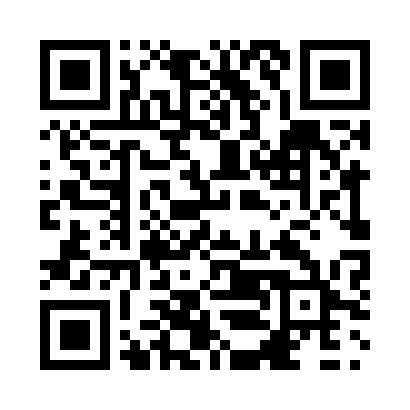 Prayer times for Bold Point, British Columbia, CanadaWed 1 May 2024 - Fri 31 May 2024High Latitude Method: Angle Based RulePrayer Calculation Method: Islamic Society of North AmericaAsar Calculation Method: HanafiPrayer times provided by https://www.salahtimes.comDateDayFajrSunriseDhuhrAsrMaghribIsha1Wed4:045:551:186:248:4110:332Thu4:025:531:186:258:4310:353Fri3:595:521:176:268:4410:374Sat3:565:501:176:278:4610:405Sun3:545:481:176:288:4710:426Mon3:515:471:176:288:4910:457Tue3:485:451:176:298:5010:478Wed3:465:431:176:308:5210:509Thu3:435:421:176:318:5310:5210Fri3:415:401:176:328:5510:5511Sat3:385:391:176:338:5610:5712Sun3:355:371:176:348:5811:0013Mon3:335:361:176:358:5911:0314Tue3:305:341:176:359:0011:0515Wed3:285:331:176:369:0211:0816Thu3:255:321:176:379:0311:1017Fri3:245:301:176:389:0511:1118Sat3:235:291:176:399:0611:1219Sun3:235:281:176:409:0711:1220Mon3:225:271:176:409:0911:1321Tue3:225:251:176:419:1011:1422Wed3:215:241:176:429:1111:1423Thu3:205:231:186:439:1211:1524Fri3:205:221:186:439:1411:1625Sat3:205:211:186:449:1511:1626Sun3:195:201:186:459:1611:1727Mon3:195:191:186:459:1711:1828Tue3:185:181:186:469:1811:1829Wed3:185:171:186:479:1911:1930Thu3:185:171:186:479:2111:2031Fri3:175:161:196:489:2211:20